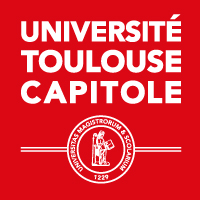 CONVENTION DE CODIRECTION DE THESEEntre :L'Université Toulouse 1 Capitole 2, rue du Doyen Gabriel Marty 31042 Toulouse Cedex 09Représentée par Monsieur Hugues KENFACK, son PrésidentEt :L'Université  Représentée par  Ayant pour objet la recherche doctorale de : nom prénom doctorantDont le sujet de recherche est : sujet de la thèseArticle 1 -   Direction de la thèseLa codirection de thèse sera assurée par :Nom prénom directeur de thèse à UT1 Capitole, Professeur ou Maître de Conférence HDR en discipline pour l'Université Toulouse Capitole, au sein de l'Unité de Recherche nom Unité de Recherche, dans le cadre du programme doctoral de l'EDDSP.Et par :Nom prénom codirecteur de thèse de l’établissement partenaire, Professeur ou Maître de Conférence HDR en discipline pour nom de l'Université partenaire, au sein de l'Unité de Recherche nom Unité de Recherche, dans le cadre du programme doctoral de l'ED nom école doctoraleLes deux directeurs de thèse s’engagent à exercer pleinement et conjointement, auprès du doctorant, les compétences qui leur sont attribuées et à respecter la charte des thèses en vigueur à l'Université Toulouse Capitole. Article 2 – InscriptionA compter de l'année universitaire année universitaire, nom prénom doctorant est inscrit(e) en doctorat de discipline à l'Université Toulouse Capitole.Il renouvellera son inscription chaque année.Article 3 - Organisation du travail de rechercheLa durée de la préparation de la thèse à lieu principalement dans l’établissement où le doctorant est inscrit. Le doctorant peut éventuellement se rendre dans l’université partenaire pour y rencontrer son codirecteur. Aucun financement de droit n’est prévu à ce titre dans le cadre de la présente convention.Article 4 - Organisation des modalités pédagogiquesLes modalités pédagogiques sont définies par l’EDDSP de l’Université Toulouse 1 Capitole. Notamment concernant la participation aux heures de formation. Article 5 - SoutenanceLa thèse donnera lieu à une soutenance unique à l'Université Toulouse 1 Capitole.L’admission donne lieu à la délivrance, sur proposition conforme du jury, du Diplôme National de Docteur de l’Université Toulouse 1 Capitole.Sur le diplôme figure la spécialité ou la discipline, le titre de la thèse, les noms des deux codirecteurs, les noms et titres des membres du jury et la date de soutenance. Seul le nom de l’université d’inscription apparait sur la page de couverture de la thèse ainsi que sur le diplôme.Les modalités de dépôt, signalement et reproduction de la thèse ainsi que l'autorisation de soutenir obéissent à la réglementation de l'établissement d'inscription.L’École doctorale d’inscription du doctorant prendra en charge la venue de l’ensemble des membres du jury à l’exception du codirecteur de l’université partenaire nom de l’Université partenaire.Article 6 - Validité et résiliationLa présente convention est conclue pour la durée de la thèse. Elle est de facto caduque en cas de non réinscription en thèse.Au cas où le régime de codirection viendrait à être dénoncé par l'un des codirecteurs, celui-ci devra le notifier par écrit à son établissement d'affection. Cet établissement devra en informer l'établissement partenaire dans un délai d'un moisFait en 2 exemplaires originaux. Pour l’Université Toulouse 1 CapitolePour l’Université partenaire Nom de l’Université Le/La Directeur(trice) de thèseLe/La Directeur(trice) de l'Unité deRechercheNom / PrénomSignature le ……………. à ………………………..Nom / PrénomSignature le ……………. à ………………………..Le/La Directeur(trice) de l'EcoleDoctoraleLe/La Président(e) de l'UniversitéNom / PrénomSignature le ……………. à ………………………..Nom / PrénomSignature le ……………. à ………………………..Le/La Directeur(trice) de thèseLe/La Directeur(trice) de l'Unité deRechercheNom / PrénomSignature le ……………. à ………………………..Nom / PrénomSignature le ……………. à ………………………..Le/La Directeur(trice) de l'EcoleDoctoraleLe/La Président(e) de l'UniversitéNom / PrénomSignature le ……………. à ………………………..Nom / PrénomSignature le ……………. à ………………………..